EL COLEGIO DE C HIHUAHUA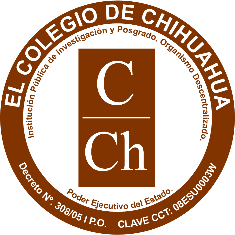 Institución Pública Descentralizada de Investigación y Posgrado. Poder Ejecutivo del Estado Decreto NO. 308/05 I P.O. Publicado en el Periódico Oficial del Estado de Chihuahua N° 87 de fecha 29 de octubre de 2005. C.C.T. 08ESU0003WDoctorado en InvestigaciónSOLICITUD DE ADMISIÓN1. DATOS DEL SOLICITANTE   HomoclavePara uso exclusivo de la Coordinación de PosgradoFecha de recepción___________________________Documentación revisada por____________________________________________________________Observaciones________________________________________________________________________________________________________________________________________________________________________________________________________________________________________________________________________________________________________________________________________________________________________________________________________________________2. INFORMACIÓN GENERAL DEL SOLICITANTE3. ESTUDIOS REALIZADOSMAESTRIA Y/O ESPECIALIDAD MÉDICA  LICENCIATURAOtros Estudios (diplomado, especialidad, etc.)4. EXPERIENCIA PROFESIONAL5. DECLARACIÓN“Manifiesto que toda la información que he proporcionado es verídica y que no he ocultado hecho o circunstancia que pudiera, en cualquier forma o momento, afectar desfavorablemente lo expuesto aquí.  Acepto la responsabilidad que me sobreviniera por falsedad en algunos de los datos o falta de documentos que acrediten esta solicitud, asimismo, quedo enterado (a) que esta solicitud no será procesada si la documentación no está completa y que la recepción de la misma no implica mi aceptación como estudiante de posgrado en El Colegio de Chihuahua”ACEPTO EL CONTENIDO DEL PÁRRAFO ANTERIOREL Colegio De Chihuahua selecciona a sus estudiantes de posgrado con base en sus cualidades para realizar actividades académicas y científicas, por lo que se reserva el derecho de admisión de los mismos.CARTA DE RECOMENDACIÓN(Información confidencial)(Emitidas por dos personas de reconocido prestigio académico, al menos con grado académico doctoral)A la persona que otorgue esta carta de recomendación se le informa lo siguiente: Esta información es de gran importancia para que la Coordinación del Posgrado emita un dictamen sobre la solicitud de admisión del aspirante, como estudiante de posgrado, considerando entre otras cualidades: habilidad intelectual, iniciativa, motivación, responsabilidad y madurez. Información de la persona que otorgó esta carta de recomendaciónInformación de la persona que otorgó esta carta de recomendaciónNombreApellido paternoApellido paternoApellido paternoApellido maternoApellido maternoApellido maternoNombre(s)Nombre(s)Nombre(s)DirecciónCalleCalleCalleNoNoNoColoniaColoniaColoniaCódigo postalCódigo postalCódigo postalCiudadCiudadEstadoEstadoEstadoEstadoPaísTeléfonoTeléfonoTeléfonoTeléfonoTeléfonoFaxFaxFaxFaxFaxCorreo electrónicoCorreo electrónicoCorreo electrónicoCorreo electrónicoCorreo electrónicoCorreo electrónicoLugar de nacimientoLugar de nacimientoFecha de nacimientoFecha de nacimientoR.F.C.,No. de Cédula ProfesionalCURPOcupación actualOcupación actualInstitución   o EmpresaInstitución   o EmpresaInstitución   o EmpresaDirecciónTelFaxNombre, dirección, parentesco y teléfono de una persona para comunicarse en caso de emergenciaNombre, dirección, parentesco y teléfono de una persona para comunicarse en caso de emergenciaNombre, dirección, parentesco y teléfono de una persona para comunicarse en caso de emergenciaNombre, dirección, parentesco y teléfono de una persona para comunicarse en caso de emergenciaNombre, dirección, parentesco y teléfono de una persona para comunicarse en caso de emergenciaNombre, dirección, parentesco y teléfono de una persona para comunicarse en caso de emergenciaNombre, dirección, parentesco y teléfono de una persona para comunicarse en caso de emergenciaNombre, dirección, parentesco y teléfono de una persona para comunicarse en caso de emergenciaNombre, dirección, parentesco y teléfono de una persona para comunicarse en caso de emergenciaInstitución y lugarPeriodo y fecha del título:Título tesis:Título tesis:Título tesis:Título tesis:Institución y lugarPeriodo y fecha del título:Título de tesis:Institución y lugarPeriodo y fecha del título:Periodo y fecha del título:Título obtenido:Título obtenido:Institución o EmpresaLugarActividadPeríodoFirmaFechaNombreOcupaciónInstitución y DirecciónInstitución y DirecciónInstitución y DirecciónAntigüedadAntigüedadTelFaxNombreOcupaciónInstitución y DirecciónInstitución y DirecciónInstitución y DirecciónAntigüedadAntigüedadTelFax